Схема №1 (С-1)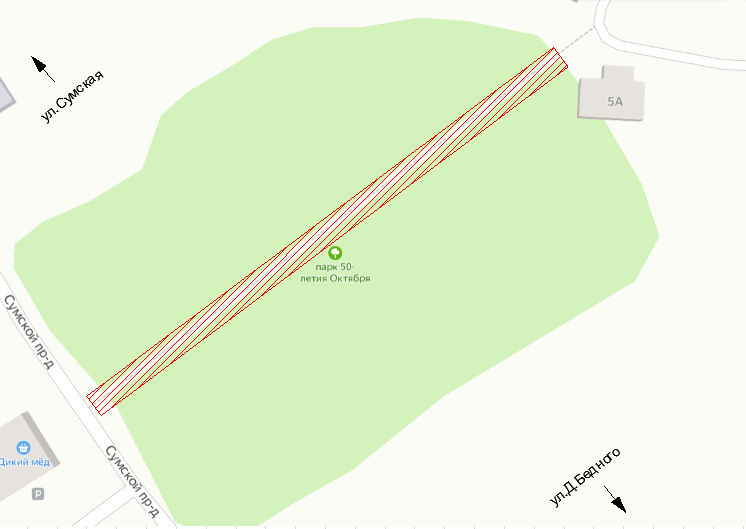 Условные обозначения: - пешеходная дорожка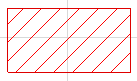 Схема №2 (С-2)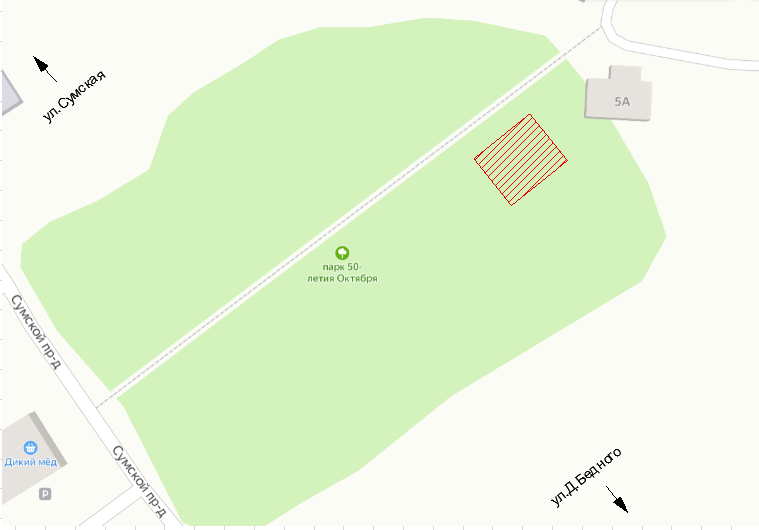 Условные обозначения: - сценаСхема №3 (С-3)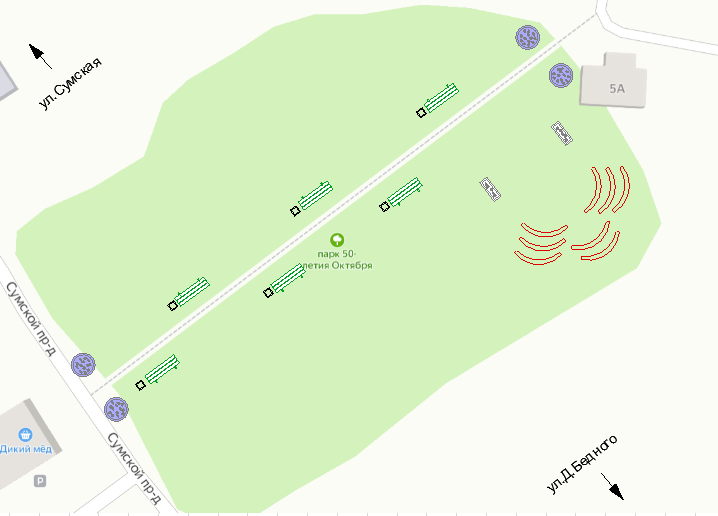 Условные обозначения:  - вазоны с цветами;	- скамья полукруглая для зрителей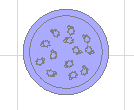 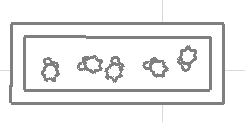 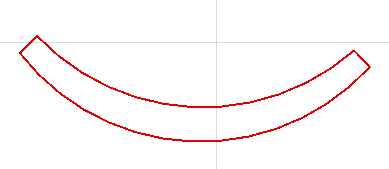 - урна;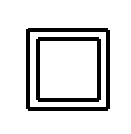 - скамья парковая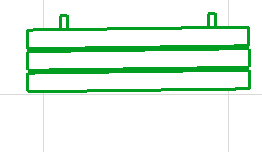 